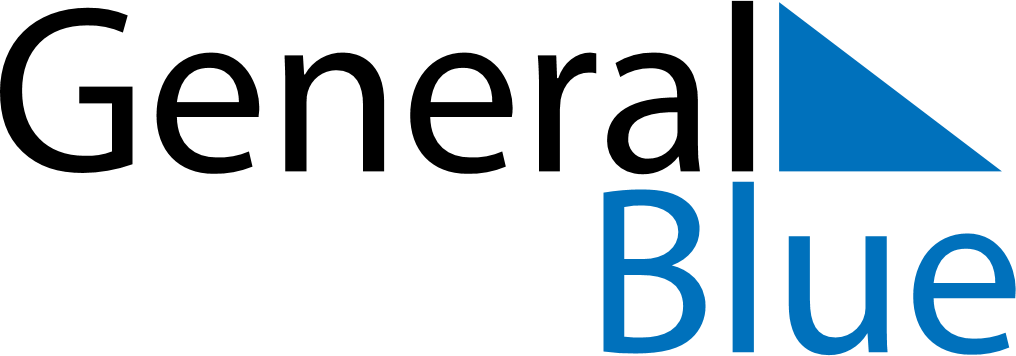 March 2022March 2022March 2022March 2022March 2022March 2022South AfricaSouth AfricaSouth AfricaSouth AfricaSouth AfricaSouth AfricaMondayTuesdayWednesdayThursdayFridaySaturdaySunday123456789101112131415161718192021222324252627Human Rights Day28293031NOTES